UMW / AZ / PN - 96 / 18     		                                                Wrocław, 14.11.2018 r.NAZWA POSTĘPOWANIASukcesywna dostawa komputerów przenośnych oraz drukarek i urządzeń wielofunkcyjnych do jednostek organizacyjnych Uniwersytetu Medycznego we Wrocławiu.Część A – Komputery przenośne – notebooki, tablety typu 2w1Część B – Komputery przenośne – notebooki, tablety typu 2w1Część C – Komputery przenośne – notebooki, tabletyCzęść D – Drukarki, urządzenia wielofunkcyjne – atramentowe, laseroweWYNIKUniwersytet Medyczny we Wrocławiu dziękuje Wykonawcom za udział w ww. postępowaniu.Zgodnie z art. 92 Prawa zamówień publicznych (Pzp), zawiadamiamy o jego wyniku.Kryteriami oceny ofert były: Cena realizacji przedmiotu zamówienia - waga 60%;Okres gwarancji - waga 30 %;Termin dostawy - waga 10 %.Część A – Komputery przenośne – notebooki, tablety typu 2w1Złożone ofertyOfertę złożył następujący Wykonawca, wymieniony w Tabeli: Informacja o Wykonawcach, którzy zostali wykluczeni.Wykonawca, który złożył ofertę, nie został wykluczony z postępowania.Informacja o Wykonawcach, których oferty zostały odrzucone i o powodach odrzucenia oferty.Treść złożonej oferty odpowiada treści SIWZ, oferta nie podlega odrzuceniu.Informacja o wyborze najkorzystniejszej oferty.Jako najkorzystniejszą wybrano ofertę Wykonawcy:MicrOne Sp. z o.o.Pl. Strzelecki 20, 50-224 WrocławTreść oferty wybranego Wykonawcy odpowiada treści Siwz, oferta nie podlega odrzuceniu i otrzymała najwyższą liczbę punktów podczas oceny ofert. Wykonawca nie został wykluczony z postępowania.Część B – Komputery przenośne – notebooki, tablety typu 2w1Złożone ofertyOferty złożyli następujący Wykonawcy, wymienieni w Tabeli: Informacja o Wykonawcach, którzy zostali wykluczeni.Wykonawcy, którzy złożyli oferty, nie zostali wykluczeni z postępowania.Informacja o Wykonawcach, których oferty zostały odrzucone i o powodach odrzucenia oferty.Treść złożonych ofert odpowiada treści SIWZ, oferty nie podlegają odrzuceniu.Informacja o wyborze najkorzystniejszej oferty.Jako najkorzystniejszą wybrano ofertę Wykonawcy:CEZAR Cezary Machnio i Piotr Gębka Sp. z o.o.ul. Wolność 8 lok. 4, 26-600 RadomTreść oferty wybranego Wykonawcy odpowiada treści Siwz, oferta nie podlega odrzuceniu i otrzymała najwyższą liczbę punktów podczas oceny ofert. Wykonawca nie został wykluczony z postępowania.CZĘŚĆ C – Komputery przenośne – notebooki, tabletyZłożone ofertyOferty złożyli następujący Wykonawcy, wymienieni w Tabeli: Informacja o Wykonawcach, którzy zostali wykluczeni.	Wykonawcy, którzy złożyli oferty, nie zostali wykluczeni z postępowania.Informacja o Wykonawcach, których oferty zostały odrzucone i o powodach odrzucenia oferty.	Treść złożonych ofert odpowiada treści SIWZ, oferty nie podlegają odrzuceniu.Informacja o wyborze najkorzystniejszej oferty.	Jako najkorzystniejszą wybrano ofertę Wykonawcy:CEZAR Cezary Machnio i Piotr Gębka Sp. z o.o.ul. Wolność 8 lok. 4, 26-600 RadomTreść oferty wybranego Wykonawcy odpowiada treści Siwz, oferta nie podlega odrzuceniu i otrzymała najwyższą liczbę punktów podczas oceny ofert. Wykonawca nie został wykluczony z postępowania.Część D – Drukarki, urządzenia wielofunkcyjne – atramentowe, laseroweZłożone ofertyOferty złożyli następujący Wykonawcy, wymienieni w Tabeli: Informacja o Wykonawcach, którzy zostali wykluczeni.Wykonawcy, którzy złożyli oferty, nie zostali wykluczeni z postępowania.Informacja o Wykonawcach, których oferty zostały odrzucone i o powodach odrzucenia oferty.Treść złożonych ofert odpowiada treści SIWZ, oferty nie podlegają odrzuceniu.Informacja o wyborze najkorzystniejszej oferty.Jako najkorzystniejszą wybrano ofertę Wykonawcy:MicrOne Sp. z o.o.Pl. Strzelecki 20, 50-224 WrocławTreść oferty wybranego Wykonawcy odpowiada treści Siwz, oferta nie podlega odrzuceniu i otrzymała najwyższą liczbę punktów podczas oceny ofert. Wykonawca nie został wykluczony z postępowania.Z upoważnienia Rektora		Kanclerz UMW	mgr Iwona Janus 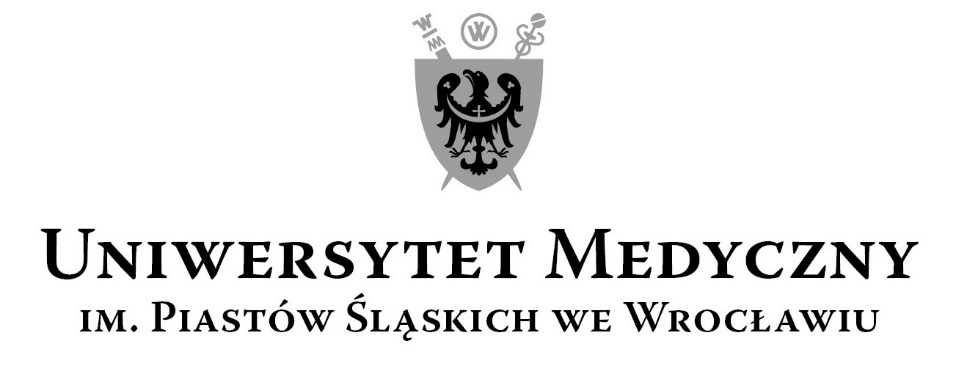 50-367 Wrocław, Wybrzeże L. Pasteura 1Zespół ds. Zamówień Publicznych UMWul. K. Marcinkowskiego 2-6, 50-368 Wrocławfaks 71 / 784-00-45e-mail: milosz.bokrzycki@umed.wroc.pl 50-367 Wrocław, Wybrzeże L. Pasteura 1Zespół ds. Zamówień Publicznych UMWul. K. Marcinkowskiego 2-6, 50-368 Wrocławfaks 71 / 784-00-45e-mail: milosz.bokrzycki@umed.wroc.pl NrWykonawcy, adres Cena realizacji przedmiotu zamówienia / punktyOkres gwarancji / punktyTermin dostawy / punktyŁączna punktacja1MicrOne Sp. z o.o.pl. Strzelecki 20 50-224 Wrocław120 244,8060 pkt24 miesiące30 pkt10 dni10 pkt100 pktNrWykonawcy, adres Cena realizacji przedmiotu zamówienia / punktyOkres gwarancji / punktyTermin dostawy / punktyŁączna punktacja1MicrOne Sp. z o.o.pl. Strzelecki 20 50-224 Wrocław418 102,8352,16 pkt24 miesiące15 pkt10 dni1 pkt68,16 pkt2CEZAR Cezary Machnio i Piotr Gębka Sp. z o.o.ul. Wolność 8 lok. 426-600 Radom363 465,0060 pkt48 miesięcy30 pkt1 dzień10 pkt100 pktNrWykonawcy, adres Cena realizacji przedmiotu zamówienia / punktyOkres gwarancji / punktyTermin dostawy / punktyŁączna punktacja1MicrOne Sp. z o.o.pl. Strzelecki 20 50-224 Wrocław417 168,0347,58 pkt24 miesiące15 pkt10 dni1 pkt63,58 pktCEZAR Cezary Machnio i Piotr Gębka Sp. z o.o.ul. Wolność 8 lok. 426-600 Radom330 839,2560 pkt48 miesięcy30 pkt1 dzień10 pkt100 pktNrWykonawcy, adres Cena realizacji przedmiotu zamówienia / punktyOkres gwarancji / punktyTermin dostawy / punktyŁączna punktacja1MicrOne Sp. z o.o.pl. Strzelecki 20 50-224 Wrocław167 064,7560 pkt48 miesięcy30 pkt4 dni2,5 pkt92,50 pkt2CEZAR Cezary Machnio i Piotr Gębka Sp. z o.o.ul. Wolność 8 lok. 426-600 Radom194 801,2551,46 pkt48 miesięcy30 pkt1 dzień10 pkt91,46 pkt